GOSPEL OF JOHN: John 15:1-8Thinking back on this week’s sermon, was there anything you heard for the first time or that caught your attention, challenged, or confused you?Describe briefly in your own words the proper role of the vine, the branches, and the vinedresser in a healthy garden. The roles of Jesus and God the Father are clearly seen in this passage. What role does the Holy Spirit play in a healthy garden?What does ‘pruning’ (vs 2) look like in the life of a believer? What does it not look like?  Hebrews 12:4-11, Revelation 3:19, and Proverbs 3:11-12 may shed additional light on the topic.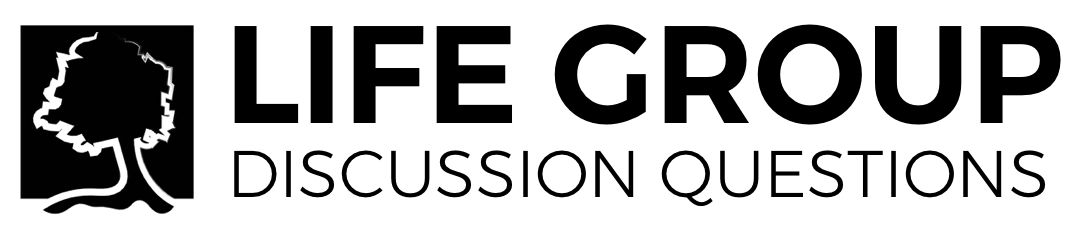 Describe a time when you felt the pruning of God in your life. What was the result?What signs or symptoms would you expect to see in a person or church which functioned actively, but was actually disconnected from the true vine?  Our passage clearly shows the importance of fruit in the life of a believer. Using passages like Galatians 5:22-23 and Philippians 1:9-11, describe what that fruit looks like in practice.The word “abide” occurs seven times in this passage. How would you describe a life abiding in Christ to someone unfamiliar with scripture?